THE EFFECTIVENESS OF USING THINK TALK WRITE (TTW) TO IMPROVE STUDENTS’ WRITING SKILL ON DESCRIPTIVE TEXT(An Experimental Research at the second grade of SMP Negeri 3 Gunungsari, Serang)A PAPERSubmitted to English Education Department as a Partial Fulfillment of the Requirementsfor the Sarjana Degree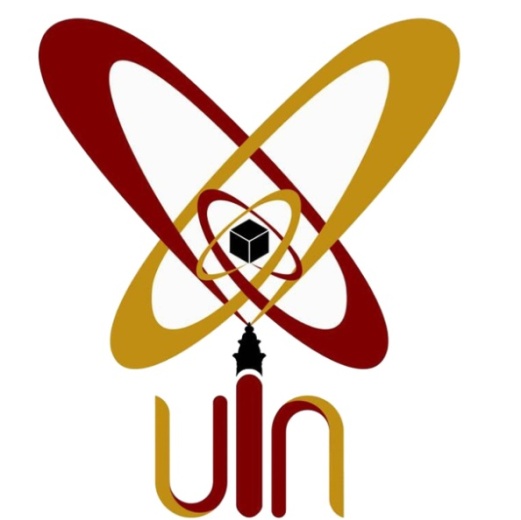 By:SAMSUL HIDAYATSRN:132301561FACULTY OF EDUCATION AND TEACHER TRAININGTHE STATE  ISLAMIC UNIVERSITY (UIN)SULTAN MAULANA HASANUDDIN BANTEN1438 A.H / 2017 A.D 